1. Why learn about argumentation?___________________________________________________________________________________________________To help us look closely at our own and others’ ideas. To learn how to use the tools you need to ___________________________ others of the _______________________ of your ideas.  To help you learn ______________________________________________________________________________________________.  2. Academic Argumentation- to _______________________________________ on a ____________________________________ topic, present ________________________________________, and use __________________________ to convince an audience to accept or at least consider the writer’s position.  3.  Debatable- Academic arguments do not _________________________________ anything, rather they are meant to convince others to accept or, at the very least, acknowledge a different point of view. For a statement to be debatable, there must be conflicting statements or facts about the topic. ____________________________________________________ (EBHS does not allow students to wear hats) and ___________________________________________________________________ (I don’t like the taste of diet soda) are not suitable for argument.  Carefully review the following statements.  When instructed, turn to a neighbor and decide whether the statement is or is not a debatable topic. 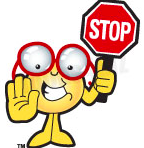 EBHS’s policy about school uniforms is stupid.   (   Debatable     /   Not Debatable  )Should Boston Public Schools delay the start of the school day?  (   Debatable     /   Not Debatable  )Some teachers at EBHS use X2 to communicate information about students’ academic progress.          (   Debatable     /   Not Debatable  ) In the Bible, the story of babel is one that is open to interpretation.   (   Debatable     /   Not Debatable  )Four Pillars of Argumentation Argumentative thesis  	3. RefutationEvidence 			4. Concluding statement 1.1 Argumentative Thesis – The statement where you state and take _____________________________________________ on a given topic. MUST be DEBATABLE! To check for this, formulate an _____________________________ Antithesis: an opposing statement that tests if the argumentative thesis is debatable.  Sample prompt and thesis/antithesis: Should colleges and universities be allowed to view potential students’ information on social media before they are accepted?  Thesis: Colleges and universities should be allowed to view information of social media in order to make decisions about potential candidates/students. Antithesis: Colleges and universities should not be allowed to view information on social media in order to make decisions about potential candidates/students. For the following statements, develop an argumentative thesis that takes a firm stance. Then, with a partner, test your thesis by creating antithesis.  Should students be required to take a foreign language in high school? Should students be required to wear IDs in school? Should students be allowed to use cell phones in school? 1.2 ______________________________________________________: Facts, observations, ____________________________________, statistics, etc., that support the argumentative thesis. 1.3 Refutation:Because arguments have more than one side, you need to __________________________________________________________________________________________________________Refute: to disprove or call into question the arguments that challenge your position. Acknowledges the ________________________________ or validity of opposing viewpoint then addresses them accordingly. Refutation signal words:       1.4 Concluding Statement: A statement that reinforces ___________________________________________________________________________________________________________________________________________________.   How is academic argument similar or different to the explanation for argument you provided in your reflection? Which of the four pillars do you think will be most helpful when creating your own arguments? Explain why you picked that pillar. 